Приказ о выполнении дополнительной работы – Док Совмещение должностей. Доп соглашение дата – дата перевода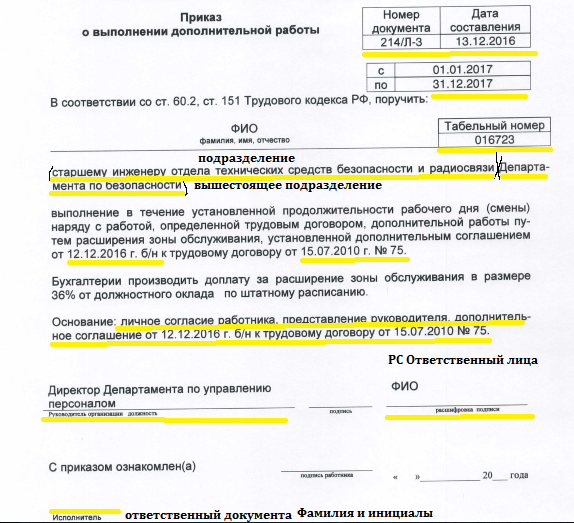 